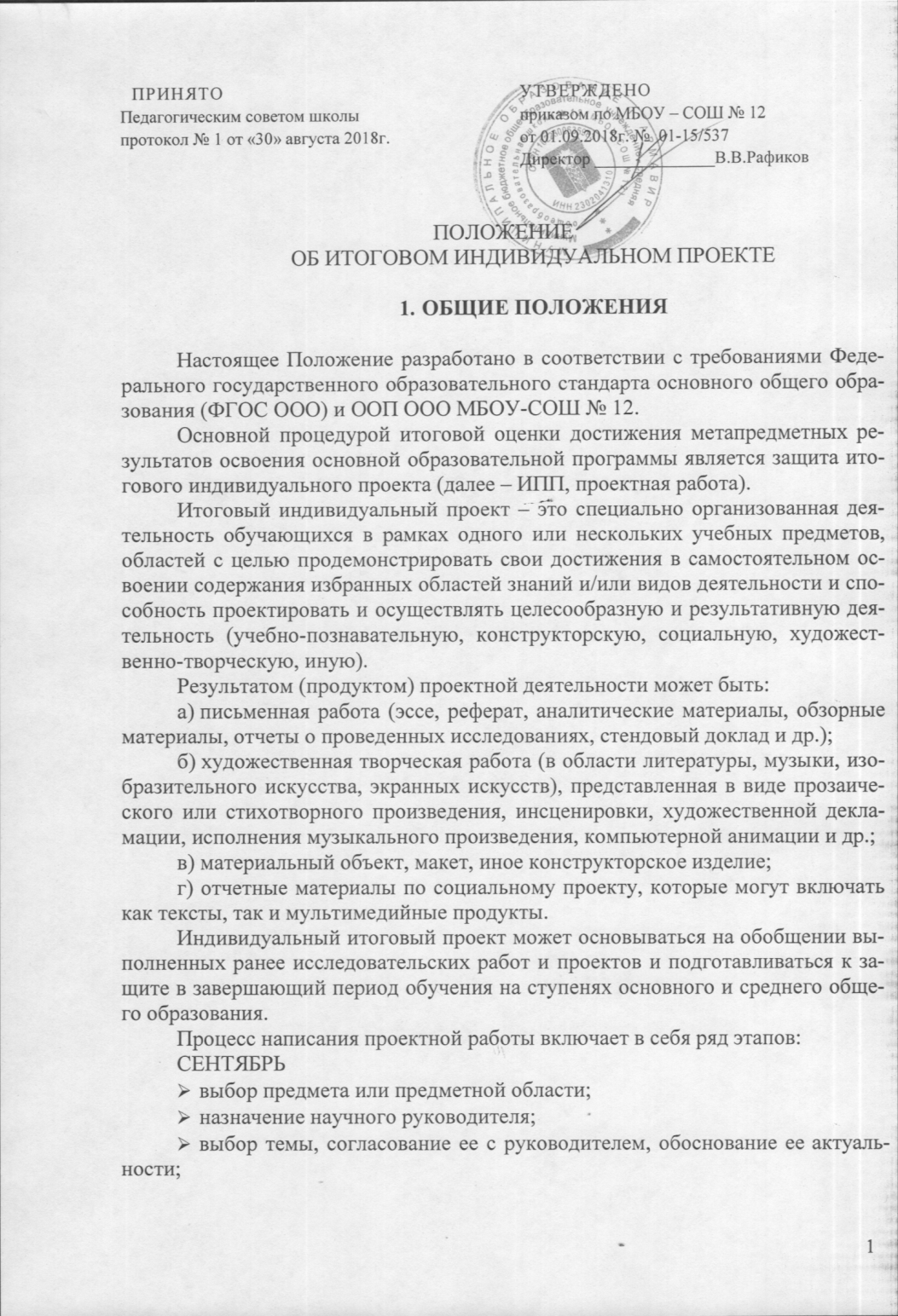 ОКТЯБРЬформирование плана-задания работы;НОЯБРЬсоставление библиографии, ознакомление с законодательными актами, нормативными документами и другими источниками, относящимися к теме работы;сбор, анализ и обобщение материала по выбранной теме;формулирование основных теоретических положений;составление плана (эскиза, проекта) изготовления продукта;ДЕКАБРЬсоздание продукта, написание основной части;стендовая предзащита (3-5 мин);ЯНВАРЬоформление текста работы, списка использованных источников, приложений, предоставление готовой работы руководителю;ФЕВРАЛЬкорректировка содержания и оформления работы, продукта по замечаниям руководителя;составление отзыва руководителем на работу;МАРТпредставление завершенного текста работы, продукта с отзывом руководителя в методическое объединение;техническая экспертиза и получение допуска к защите; подготовка тезисов доклада и презентации для защиты;АПРЕЛЬзащита выпускной проектной работы на заседании аттестационной комиссии (5-7 мин).Обучающийся несет полную ответственность за научную самостоятельность и достоверность результатов проведенного исследования. Общим требованием ко всем работам является необходимость соблюдения норм и правил цитирования, ссылок на различные источники. В случае заимствования текста работы (плагиата) без указания ссылок на источник, проект к защите не допускается. Доля заимствованного текста в работе (без титульного листа) не должна быть более 20 %.ВЫБОР ТЕМЫ ИНДИВИДУАЛЬНОГО ИТОГОВОГО ПРОЕКТА И ЗАКРЕПЛЕНИЕ РУКОВОДИТЕЛЯОбучающемуся предоставляется право выбора предмета (предметной области) и темы ИПП. При выборе темы обучающийся руководствуется примерным перечнем тем проектных работ, утвержденным на школьном методическом объединении. Тема работы должна быть сформулирована стилистически грамотно, определять чёткие рамки рассматриваемого вопроса. Обучающийся может предложить свою тему проектной работы по соответствующему предмету.Руководителем проектной работы может быть сотрудник школы: учитель-предметник, классный руководитель, социальный педагог, педагог-психолог. Руководитель проектной работы:выдает обучающемуся план-задание;разрабатывает вместе с обучающимся календарный график выполнения ИИП;рекомендует выпускнику литературу, справочные и архивные материалы, другие материалы по теме ИПП;проводит консультации по расписанию, в рамках учебного предмета «Проектная и исследовательская деятельность» и в рамках курса внеурочной деятельности;осуществляет техническую экспертизу текста;проверяет выполнение работы (по частям и в целом), при необходимости вносит коррективы, указывает на теоретические, методологические, стилистические и другие ошибки, помогает их исправить. Следует иметь в виду, что руководитель не является соавтором ИПП. На различных стадиях подготовки и выполнения ИПП задачи руководителя изменяются:- на первом этапе подготовки руководитель ИПП консультирует в выборе темы, рассматривает и корректирует план-задание работы и дает рекомендации по списку литературы;- в ходе выполнения проектной работы руководитель является оппонентом, указывая выпускнику на недостатки аргументации, композиции, стиля и т.д. и рекомендует, как их лучше устранить;- при подготовке к предзащите и защите руководитель консультирует в подготовке выступления, презентаций, демонстраций и пр.Выбранные темы и закреплённые за обучающимися руководители утверждаются приказом руководителя образовательной организации.При выборе темы ИИП необходимо учитывать следующее:- выбор темы должен быть обоюдно мотивирован интересом к ней и ученика, и педагога;- тема не только должна определять интерес автора к той или иной проблеме на данный, текущий момент, но и вписываться в общую перспективу профессионального развития ученика; т.е. иметь непосредственное отношение к предварительно выбранной или будущей специальности;- выбранная тема должна учитывать реальный уровень подготовленности обучающегося к выполнению самостоятельного задания;- тема также должна быть реализуема в имеющихся условиях. Это значит, что по выбранной теме, должны быть доступны оборудование и литература;- важна значимость, актуальность проблемы (соответствие запросами времени, возможность применения изучаемых идей и положений к окружающей действительности).- формулировка темы должна ориентировать обучающегося на самостоятельное исследование по достаточно узкому вопросу.Из названия должно быть ясно, что является конкретным объектом, предметом исследования, хронологические рамки изучаемого периода, круг рассматриваемых проблем.Формулируя тему, следует придерживаться правила: чем она уже, тем больше слов содержится в формулировке темы. Малое количество слов свидетельствует о ее расплывчатости, отсутствии конкретности в содержанииработы.Приветствуются метапредметные и межпредметные проекты. Работа включает не только сбор, систематизацию и обобщение информации по выдвинутой проблеме, но и представляет собой самостоятельное исследование, демонстрирующее авторское видение проблемы, оригинальное ее толкование или решение.Проектная работа должна иметь практическую направленность, быть востребованной и иметь возможность применения в той или иной сфере человеческой деятельности.Невыполнение ИИП равноценно получению неудовлетворительной оценки по любому учебному предмету. В течение учебного года обучающийсяобязан выполнить один итоговый индивидуальный проект.СТРУКТУРА И СОДЕРЖАНИЕ ИТОГОВОГО ИНДИВИДУАЛЬНОГО ПРОЕКТАИтоговый индивидуальный проект вне зависимости от цели и подхода при проектировании имеет следующую структуру:ТИТУЛЬНЫЙ ЛИСТ ПЛАН-ЗАДАНИЕ  СОДЕРЖАНИЕ ВВЕДЕНИЕОСНОВНАЯ ЧАСТЬ РАБОТЫ, РАЗДЕЛЕННАЯ НА ГЛАВЫ (ИЛИ ПРОДУКТ)ЗАКЛЮЧЕНИЕСПИСОК ИСПОЛЬЗУЕМОЙ ЛИТЕРАТУРЫ ПРИЛОЖЕНИЯ Лист допуска к защитеОТЗЫВ РУКОВОДИТЕЛЯУказанные элементы (кроме приложений) являются обязательными для всех работ.Титульный лист ИПП оформляется по образцу (Приложение 1). После титульного листа вшивается план-задание на ИПП (Приложение 2). После задания располагают содержание, с выделением глав и параграфов (разделов и подразделов) с точным названием каждой главы, каждого параграфа и указанием начальных страниц,  после приложений - отзыв руководителя (Приложение 3).Излагать материал в проектной работе следует четко, ясно, применяя научную терминологию, избегая общеизвестных положений, имеющихся в учебниках и учебных пособиях. Пояснять надо только малоизвестные или разноречивые понятия, делая ссылку на авторов, высказывающих разные мнения по одному и тому же вопросу.Местоимение «я» в научных работах не употребляется. При изложении собственных взглядов автора следует использовать такие выражения, как "по мнению автора", "по нашему мнению", "автор считает" и т.д.Общий объем проектной работы не менее 10 – не более 20 страниц компьютерного текста через 1,5 интервал. Объем приложений не ограничивается.ВВЕДЕНИЕ  (общим  объемом  не  более 2 стр.) должно содержать общие сведения о проекте, его краткую характеристику. В нем необходимо отразить актуальность выбранной темы, которая может рассматриваться в связи с недостаточной научной разработанностью проблемы, её объективной сложностью для изучения и информационной ценностью материала, а также показать, почему заявленная тема представляет научный интерес и/или практическое значение. Во введении указываются цель и задачи, решаемые в работе для её достижения, используемые методы исследования, а также описывается структура работы. Цель формулируется, исходя из выбранной темы (например, изучение особенностей …, интерпретация дискурса …, анализ и описание …). К числу задач, решаемых в работе можно, например, отнести:изучить (рассмотреть, описать) предметную область (предмет, объект исследования, литературу по исследуемой теме);обработать информацию, определяющую необходимость разработки данного проекта (провести анализ, определить признаки, раскрыть сущность, описать, охарактеризовать, определить особенности, рассмотреть аспекты, определить роль);провести исследование (разработать стратегию, показать новые способы, сопоставить, подтвердить, предложить, раскрыть сущность, подобрать материал, создать модель, собственный подход, приём и т.п.); сформулировать вывод;обосновать выбор проектных решений (обосновать эффективность, целесообразность, актуальность предложенных решений);и т.п.Затем во введении указывается объект и предмет исследования, методы, используемые для решения поставленных задач (анализ, синтез, аналогия, дедукция, индукция, обобщение, классификация, моделирование, практические (эмпирические), наблюдение, сравнение, измерение, эксперимент и др.). Описывается структура работы.Тема проектной работы раскрывается в ОСНОВНОЙ ЧАСТИ. В основной части рекомендуется рассмотреть:- теоретические основы проблемы;- процесс решения проблемы (анализ существующих решений);- направления повышения эффективности деятельности в соответствующей области;- прикладные аспекты решения исследуемой темы;- собственное мнение автора по заявленной проблеме.Формулировки глав проектной работы должны быть краткими и, как правило, состоять из одного предложения. Количество глав строго не регламентируется.Основная часть ИПП по тематике, связанной с научно-обоснованным решением практической задачи, может содержать 2 главы: теоретическую часть и опытно-экспериментальную (практическую) часть. Теоретическая глава должна включать характеристику и анализ предметной области, актуальность и место решаемой задачи. Должна быть проанализирована литература и информация, полученная с помощью глобальных сетей, и сделан вывод о необходимости исследования. Теоретическая часть ИПП должна завершаться постановкой задачи или комплекса задач. Задачи определяют и конкретно описывают выбранные объемы, методы и средства по достижению цели на модели или конкретном материале. В опытно-экспериментальной (практической) главе анализируются используемые средства разработки проекта (проектирование базы данных и оболочки). Могут быть представлены практические результаты, полученные в результате экспериментов, опросов … Должна быть разработана структура, система, модель, алгоритм функционирования, описание процесса, сформулирован и проиллюстрирован собственный вывод. Практическая часть работы может быть представлена в качестве творческой работы или материального объекта.Каждая глава заканчивается выводами, обобщающими все рассматриваемые теоретические положения и результаты проводимых экспериментов.В ЗАКЛЮЧЕНИИ синтезируется суть работы, подводятся итоги решения поставленных в ней задач, обобщаются полученные результаты, формулируются самостоятельные выводы, опирающиеся на приведённые в основной части факты. Автор сообщает о достижении поставленной цели, оценивается полнота решения поставленных задач, обозначаются границы применения результатов. Заключение должно содержать все новое и существенное, что составляет итог исследования и выносится на защиту. Примерный объем заключения 2-3 страницы. В заключении, так же, как и во введении, не допускается наличие таблиц, графиков, ссылок на литературу.СПИСОК ЛИТЕРАТУРЫ должен содержать расположенный по алфавиту перечень использованных в процессе работы над ИПП различных библиографических и информационных источников количеством не менее 5 позиций. Должно быть уделено внимание использованию современных информационных источников. Оформление организуется в соответствии с ГОСТ Р 7.0.11-2011.ПРИЛОЖЕНИЕ – это часть работы, которая имеет дополнительное, обычно справочное значение, но является необходимым для более полного освещения темы. Приложения нумеруют в порядке их упоминания в тексте. Каждое приложение следует начинать с нового листа, в правом верхнем углу которого пишется слово «Приложение» с указанием порядкового номера и тематический заголовок с новой строки посередине страницы.В приложение могут выноситься:схемы;примеры, иллюстрации;формы первичных и результатных документов;и др.ОФОРМЛЕНИЕ ИНДИВИДУАЛЬНОГО ИТОГОВОГО ПРОЕКТАВсе части ИПП после согласования окончательного варианта с руководителем проектной работы сшиваются в папку в вышеперечисленной последовательности.Оформление текста. Проектная работа должна быть оформлена на одной стороне листа бумаги формата А4 (размером 210×297 мм). Основной текст: шрифт – Times New Roman, размер – 14 пт. Поля: левое – 3 см, правое – 1 см, верхнее – 2 см, нижнее – 2 см. Красная строка – 1,25 см. Межстрочный интервал – полуторный, выставлены переносы, выравнивание по ширине листа.Для акцентирования внимания на определённых терминах, важных моментах возможно использование полужирного шрифта, полужирного курсива, курсива, р а з р я д к и, подчёркивания, не меняя при этом размера шрифта.Допускается использование общепринятых сокращений (т.е., и т.п., и т.д., и др., и пр.)Нумерация страниц - снизу по центру. В работе последовательно нумеруются все листы, включая задание на выпускную квалификационную работу, приложения (если они имеются в работе).Номер титульного листа не проставляется, но включается в общую нумерацию работы.Оформление глав и параграфов. Каждая глава работы начинается с новой страницы. Все структурные элементы работы заголовки 1 уровня: ВВЕДЕНИЕ, главы ОСНОВНОЙ ЧАСТИ, ЗАКЛЮЧЕНИЕ, СПИСОК ИСПОЛЬЗУЕМОЙ ЛИТЕРАТУРЫ, ПРИЛОЖЕНИЯ должны начинаться с новой страницы, подразделы располагаются друг за другом.Заголовки структурных элементов проектной работы, а также названия глав и подразделов основной части работы следует выравнивать по левому краю без красной строки и без точки в конце, заглавными буквами, размером 14, полужирным начертанием, не подчеркивая. От текста заголовки отделяются сверху и снизу интервалами. Переносы слов в заголовках не допускаются.Главы работы заголовки 2 уровня должны иметь порядковую нумерацию и обозначаться арабскими цифрами с точкой, например: Глава 1., Глава 2., Глава 3.Затем после точки и пробела пишется её название, точка в конце не ставитсяПодразделы должны иметь порядковую нумерацию в пределах каждой главы. Номер включает номер главы и порядковый номер подраздела, отделённый точкой, например: 1.1., 1.2., 2.1, 2.2., 2.3. и т.д. После второй цифры также ставится точка, и после пробела пишется название подпункта также без точки в конце При необходимости внутри подразделов выделяются без нумерации пункты жирным шрифтом без пробелов.Для придания наглядности материалу в работах обычно используется большое количество иллюстраций (рисунки, графики). Содержание иллюстраций должно быть понятно читателю без обращения к тексту работы.Правила цитирования. Научная добросовестность автора состоит в точности цитирования и приводимых ссылок на источники. Цитаты, как правило, приводятся только для подтверждения аргументов или описаний автора. При цитировании наибольшего внимания заслуживает современная литература и первоисточники. Общий подход к цитированию состоит в том, что цитаты могут быть в каждой главе и параграфе, за исключением тех мест, в которых автор развивает свою позицию или подытоживает результаты исследования.На одной странице текста не должно быть более трех цитат. Если же требуется большее количество цитат, то их лучше давать в пересказе с указанием на источник.При цитировании чужой текст заключается в кавычки и приводится в той грамматической форме, в которой он дан в источнике. При сокращении цитаты вместо сокращенной части ставится многоточие. Ссылка дается в квадратных скобках в конце цитаты с указанием страницы ([45, C.23]).Ссылки в тексте на всех авторов из списка используемой литературы обязательны.Оформление табличного материала. Количественные данные, сопоставление и выявление определённых закономерностей оформляют в виде таблиц. По содержанию таблицы делятся на аналитические и неаналитические. Аналитические таблицы являются результатом обработки и анализа цифровых показателей. После таких таблиц делается обобщение в качестве нового (выводного) знания, которое вводится в текст словами: "таблица позволяет сделать вывод о том, что...", "из таблицы видно, что...", "таблица позволяет заключить, что..." и т.п. Часто такие таблицы дают возможность выявить и сформулировать определённые закономерности. В неаналитических таблицах помещают, как правило, необработанные статистические данные, необходимые лишь для информации или констатации. Эти таблицы рекомендуется включать в приложения.Таблицы следует нумеровать арабскими цифрами сквозной порядковой нумерацией в пределах главы, включая в номер таблицы номер главы (Таблица 1.1., Таблица 1.2., ...) Номер следует размещать в правом верхнем углу над заголовком таблицы после слова «Таблица». Каждая таблица должна иметь заголовок, который помещается после слова «Таблица», точка в конце заголовка не ставится. Размер шрифта для текста в таблице может быть меньше, чем у основного текста. Выше и ниже каждой таблицы можно оставить по одной свободной строке.Ссылка на таблицу в тексте обязательна. При ссылке на таблицу следует указать номер таблицы. Разрывать таблицу и переносить часть ее на другую страницу целесообразно в том случае, если она целиком не умещается на одной странице. Ссылка на таблицу производится до неё.Если таблица заимствована или рассчитана по данным другого источника, то делается ссылка на первоисточник (по правилам цитирования).Таким образом, имеющиеся в тексте статистические таблицы и рисунки должны быть правильно оформлены. Общее требование таково: если таблицу, диаграмму или график изъять из текста, то их смысл и источник данных должны быть совершенно понятны.Оформление иллюстраций. Иллюстрации (рисунки, графики, диаграммы, эскизы, чертежи и т.д.) располагаются в работе непосредственно после текста, в котором они упоминаются впервые, или на следующей странице. Все иллюстрации должны быть пронумерованы. Если иллюстрация в работе единственная, то ее можно не нумеровать. В тексте на иллюстрации делаются ссылки, содержащие порядковые номера, под которыми иллюстрации помещены в работе.Аналогично оформляются и другие виды иллюстративного материала, такие как диаграмма, схема, график, фотография и т.д. Для небольших рисунков должна использоваться функция «обтекание вокруг рамки». Схемы, рисунки диаграммы, графики и подписи должны быть сгруппированы. Ссылки на них в тексте обязательны.До рисунка и после него целесообразно оставлять интервал. Номер следует размещать под иллюстрацией посередине после слова «Рис.». После номера может располагаться название иллюстрации. Размер шрифта для подписи рисунка может быть меньше, чем у основного текста. Рисунки следует нумеровать арабскими цифрами сквозной порядковой нумерацией в пределах главы, включая в номер рисунка номер главы (Рис. 1.1., Рис. 1.2., ...).Оформление формул и уравнений. Формулы обычно располагают отдельными строками посередине листа или внутри текстовых строк. В тексте рекомендуется помещать формулы короткие, простые, не имеющие самостоятельного значения, на которые не ссылаются, и не пронумерованные.Наиболее важные формулы, а также длинные и громоздкие формулы располагают на отдельных строках. Для экономии места несколько коротких однотипных формул, выделенных из текста, можно помещать на одной строке, а не одну под другой. Нумеровать следует наиболее важные формулы, на которые имеются ссылки в последующем тексте, а также формулы, которые выделены отдельными строками.При этом используют сквозную порядковую нумерацию в пределах главы. Номера формул, записанные арабскими цифрами, помещают в круглых скобках в крайнем правом положении напротив формулы. Если формула не умещается в одну строку, она должна быть перенесена после знака равенства (=), или после знака плюс (+), или после других математических знаков с их обязательным повторением в новой строке.Пояснение значений, символов и числовых коэффициентов следует приводить непосредственно под формулой в той же последовательности, как и в формуле. Значение каждого символа и числового коэффициента следует давать с новой строки, первую строку пояснения начинают со слова «где» без двоеточия.Оформление списка используемых источников. Сначала должны быть указаны источники на русском языке, включая ЭОР и Интернет- ресурсы, затем на иностранном языке в алфавитном порядке. Также список литературы может компоноваться по разделам: нормативно-правовые акты, монографии и книги, учебники и учебные пособия, периодические издания и интернет-ресурсы и т.п. При оформлении названия источника необходимо использовать выходные данные издания.ПОРЯДОК ЗАЩИТЫ ИНДИВИДУАЛЬНОГО ИТОГОВОГО ПРОЕКТАВ декабре проводится предварительная защита. На выступление каждому выпускнику отводится 3-5 минут. Выпускник представляет объём выполненной работы согласно плану-заданию без представления текста работы, следует сказать о том, что является предметом и целью исследования, какие задачи решены, что сделано лично выпускником, чем он руководствовался при исследовании темы, какие новые результаты планируется достигнуть в ходе исследования,  какие будут сделаны основные выводы. Для сокращения времени возможно представление информации на стенде или планшете. Предзащита проходит на открытом заседании методического объединения в присутствии заместителя директора. Все желающие могут задавать вопросы и обсуждать работу. В марте готовые тексты проектных работ сдаются руководителю методического объединения в бумажном и электронном  виде для проведения технической экспертизы. Тексты проектных работ проверяются на объем заимствования. После ознакомления с проектной работой методическое объединение принимает решение о возможности ее защиты. В случае соблюдения всех требований руководитель оформляет лист допуска к защите (Приложение 4). В случае нарушений выше указанных требований к структуре или оформлению работа возвращается автору, и даётся 7 дней на доработку. В апреле проходит защита ИПП в процессе специально организованной деятельности комиссии образовательной организации или на школьной конференции.  Выпускник, имеющий положительный отзыв о проектной работе от руководителя, разрешение о допуске к защите по итогам технической экспертизы, должен подготовить презентацию работы, в которой четко и кратко излагаются основные положения проектной работы, демонстрируется продукт, для большей наглядности целесообразно подготовить электронную презентацию, в которой представить методологический аппарат работы и необходимый материал (таблицы, графики), согласованный с руководителем. Можно также подготовить раздаточный материал для членов комиссии. Краткий доклад может быть подготовлен письменно, но выступать на защите следует свободно, не зачитывая текст. Задачей выпускника при защите является не пересказ того, как написано в литературе, а что сделано им самим при изучении проблемы.На выступление отводится 5 минут, на ответы на вопросы 2 минуты. При защите выпускнику разрешается пользоваться своей работой.  При оценке результатов защиты работы принимаются во внимание оригинальность и научно- практическое значение темы, качество выполнения и оформления работы, а также содержательность доклада и ответов на вопросы. Данные оценки складываются из оценки содержания работы, её оформления и процедуры защиты. Решение об оценке принимается на закрытом заседании аттестационной комиссии открытым голосованием её членов простым большинством голосов. Решение комиссии оформляется протоколом. Результаты объявляются выпускниками в тот же день после оформления протокола заседания. ИПП после защиты хранится в школе в течение 5 лет. Автор имеет право снять с неё копию.Результаты защиты ИПП отражаются в классном журнале, личном деле, в документе государственного образца об уровне образования — аттестате об основном общем или среднем общем образовании. Результаты выполнения ИПП 9-классников в ходе итогового образовательного события за ступень основного общего образования рассматриваться как дополнительное основание при зачислении выпускника на избранное им направление профильного образования.6. КРИТЕРИИ ОЦЕНКИ ИНДИВИДУАЛЬНОГО ИТОГОВОГО ПРОЕКТА Защита  проектной работы - основная процедура оценки сформированности метапредметных результатов. При оценке познавательных универсальных учебных действий рассматривают уровень работы с информацией, с учебными моделями, использование знаково-символических средств,  схем, выполнение логических операций. Оценка происходит по двум критериям:Самостоятельное приобретение знаний и решение проблемЗнание предметаПри оценке коммуникативных универсальных учебных действий рассматривают речевую деятельность, навыки сотрудничества. Оценка происходит по критерию:Коммуникативные действияПри оценке регулятивных универсальных учебных действий рассматривают управление своей деятельностью, инициативность и самостоятельность.Оценка происходит по критерию:Регулятивные действияПри оценке проектной работы 9-классников в ходе итогового образовательного события за ступень основного общего образования используют интегральный подход: два уровня сформированности универсальных учебных действий: БазовыйПовышенныйИПП в целом выполнен на базовом уровне, если:1) такая оценка выставлена комиссией по каждому из 4-х критериев; 2) продемонстрированы все обязательные элементы проекта: завершённый продукт, отвечающий исходному замыслу, список использованных источников, положительный отзыв руководителя, презентация проекта; 3) даны ответы на вопросы.Проект выполнен на повышенном уровне, если:1) такая оценка выставлена комиссией по всем 4-м или 3-м предъявляемым критериям, характеризующим сформированность  универсальных учебных действий. Сформированность предметных знаний и способов действий может быть зафиксирована на базовом уровне.  2) ни один из обязательных элементов проекта (продукт, пояснительная записка, отзыв руководителя или презентация) не даёт оснований для иного решения.При оценке выпускной проектной работы 11-классников в ходе итогового образовательного события за ступень среднего общего образования используют аналитический подход: базовый, повышенный и высокий уровни. По каждому из предложенных критериев вводятся количественные показатели от 1до 3 баллов. Максимальная оценка по каждому критерию не более 3 баллов. Отметкой «неудовлетворительно» оцениваются работы, в которых:содержание не раскрывает утвержденную тему, слушатель не проявил навыков самостоятельной работы, выявлен плагиат (уникальность текста менее 20 %), работа не соответствует требованиям к оформлению, в процессе защиты работы слушатель показывает слабые знания по исследуемой теме, нe отвечает на поставленные вопросы.7. ПРАВА И ОБЯЗАННОСТИРуководитель индивидуального проекта обязан:- совместно с обучающимся определить тему и план работы по индивидуальному образовательному проекту;- совместно с обучающимся определить цель работы, этапы, сроки, методы работы, источники необходимой информации;- оказывать помощь обучающемуся по вопросам планирования, методики проведения исследования, формирования и представления результатов исследования;- контролировать выполнение обучающимся плана работы по выполнению индивидуального итогового проекта. При выявлении погрешностей, неточностей предлагать пути устранения недочетов.Руководитель проекта не несет ответственности за качество выполненияИИП учащимся.Руководитель индивидуального проекта имеет право:- требовать от обучающего своевременного и качественного выполнения работы;- использовать в своей работе имеющиеся в школе информационные ресурсы;-обращаться к администрации школы, классному руководителю, родителям (законным представителям ребенка) в случае систематического несоблюдения сроков реализации плана индивидуального итогового проекта.Обучающийся обязан:- выбрать тему ИИП; - посещать консультации по индивидуальному итоговому проекту;- ответственно относиться к требованиям и рекомендациям руководителя ИИП;- своевременно исполнять план реализации ИИП;- закончить ИИП в сроки, установленные настоящим Положением и в строгом соответствии с требованиями, изложенными в нем;- представить результаты ИИП во время публичной защиты.Обучающийся имеет право:На консультацию и информационную поддержку руководителя проекта на любом этапе выполнения ИИП.Классный руководитель обязан:- обеспечить 100% охват учащихся класса проектной или исследовательской деятельностью;- информировать администрацию школы и родителей учащихся (законных представителей) о выбранных учащимися класса темах ИИП,  руководителях;- контролирует ход реализации планов ИИП учащимися класса, соблюдения сроков завершения этапов проектов, в случае необходимости обращается к родителям (законным представителям ребенка), администрации школы с целью усиления контроля за выполнением ИИП выпускником.Классный руководитель имеет право:- требовать от учащихся класса своевременного и качественного выполнения работы;- обращаться к администрации школы, родителям (законным представителям ребенка) в случае систематического несоблюдения сроков реализации плана итогового индивидуального проекта.Приложение 1МУНИЦИПАЛЬНОЕ ОБРАЗОВАНИЕ ГОРОД АРМАВИРМУНИЦИПАЛЬНОЕ БЮДЖЕТНОЕ ОБЩЕОБРАЗОВАТЕЛЬНОЕ УЧРЕЖДЕНИЕ - СРЕДНЯЯ ОБЩЕОБРАЗОВАТЕЛЬНАЯ ШКОЛА № 12СОГЛАСОВАНОПротокол заседания МО учителей _______________МБОУ-СОШ № 12 от __ октября 20___  года № _ __________/______________/ПЛАН-ЗАДАНИЕна проектную работуученика(цы) 9 «  » класса   	1.Тема проектной работыИсходные данные к проектной работе:Предмет/предметная область __________________________________________Объект исследования _________________________________________________Предмет исследования ________________________________________________Цель ________________________________________________________________Задачи ___________________________________________________________________________________________________________________________________________________________________________________________________________________________________________________________________________________________________________________________________________________________________________________________________________________________________________________________________________________________________Руководитель ИППОзнакомлены  ______________________________________________________                                                              подпись родителей(законных представителей)Приложение 2МУНИЦИПАЛЬНОЕ ОБРАЗОВАНИЕ ГОРОД АРМАВИРМУНИЦИПАЛЬНОЕ БЮДЖЕТНОЕ ОБЩЕОБРАЗОВАТЕЛЬНОЕ УЧРЕЖДЕНИЕ - СРЕДНЯЯ ОБЩЕОБРАЗОВАТЕЛЬНАЯ ШКОЛА № 12ИТОГОВЫЙ ИНДИВИДУАЛЬНЫЙ ПРОЕКТНАИМЕНОВАНИЕ ТЕМЫВЫПОЛНИЛ: ученик 9 «А» классаФамилия Имя ОтчествоРУКОВОДИТЕЛЬ: учитель Фамилия Имя Отчество201_-201_ учебный годПриложение 3МУНИЦИПАЛЬНОЕ ОБРАЗОВАНИЕ ГОРОД АРМАВИРМУНИЦИПАЛЬНОЕ БЮДЖЕТНОЕ ОБЩЕОБРАЗОВАТЕЛЬНОЕ УЧРЕЖДЕНИЕ - СРЕДНЯЯ ОБЩЕОБРАЗОВАТЕЛЬНАЯ ШКОЛА № 12ОТЗЫВНА ИТОГОВЫЙ ИНДИВИДУАЛЬНЫЙ ПРОЕКТ«ТЕМА»ВЫПОЛНИЛ: ученик 9 «А» класса Фамилия Имя ОтчествоАктуальность, теоретическая и практическая значимость темы исследования.Достигнутые цель и задачи исследованияОсновные достоинства и недостатки выпускной проектной работы (степень новизны, самостоятельности исследования).Степень самостоятельности и способности выпускника к исследовательской работе (умение и навыки искать, обобщать, анализировать материал и  делать и аргументировать выводы)Оценка деятельности обучающегося в период выполнения выпускной квалификационной работы (степень добросовестности, работоспособности, ответственности, аккуратности и т.д.)Достоинства и недостатки оформления текстовой части, графического, демонстрационного, иллюстративного, компьютерного и информационного материала (логика, язык и стиль изложения материала, соответствие структуры и оформления установленным требованиям).Возможность использования результатов исследованияОбщее заключение и предполагаемая оценка выпускной работы:Итоговый индивидуальный проект соответствует  установленным требованиям, заслуживает оценки ___________.Научный руководитель:«    »_	2018 г.Приложение 4МУНИЦИПАЛЬНОЕ ОБРАЗОВАНИЕ ГОРОД АРМАВИРМУНИЦИПАЛЬНОЕ БЮДЖЕТНОЕ ОБЩЕОБРАЗОВАТЕЛЬНОЕ УЧРЕЖДЕНИЕ - СРЕДНЯЯ ОБЩЕОБРАЗОВАТЕЛЬНАЯ ШКОЛА № 12СОГЛАСОВАНОПротокол заседания МО учителей _________________ МБОУ-СОШ № 12 от «     » марта 20__ года № ____________/______________/ЛИСТ ДОПУСКА К ЗАЩИТЕНА ИНДИВИДУАЛЬНЫЙ ИТОГОВЫЙ ПРОЕКТ«ТЕМА»ВЫПОЛНИЛ: ученик 9 «А» класса Фамилия Имя ОтчествоРуководитель:Заместитель директора:КритерииБазовый уровеньПовышенный уровеньСамостоятельное приобретение знаний и решение проблемРабота в целом свидетельствует  о способности самостоятельно с опорой на помощь руководителя ставить проблему и находить пути её решения; продемонстрирована способность приобретать новые знания и/или осваивать новые способы действий, достигать более глубокого понимания изученного Работа в целом свидетельствует о способности самостоятельно ставить проблему и находить пути её решения; продемонстрировано свободное владение логическими операциями, навыками критического мышления, умение самостоятельно мыслить; продемонстрирована способность на этой основе приобретать новые знания и/или осваивать новые способы действий, достигать более глубокого понимания проблемы ЗнаниепредметаПродемонстрировано понимание содержания выполненной работы. В работе и в ответах на вопросы по содержанию работы отсутствуют грубые ошибки Продемонстрировано свободное владение предметом проектной деятельности. Ошибки отсутствуют. Коммуникативные действияПродемонстрированы навыки оформления проектной работы и пояснительной записки, а также подготовка простой презентации. Автор отвечает на вопросы. Тема ясно определена и пояснена. Текст/сообщение хорошо структурированы. Все мысли выражены ясно, логично, последовательно, аргументированно. Работа/сообщение вызывает интерес. Автор свободно отвечает на вопросы. РегулятивныедействияПродемонстрированы навыки определения темы и планирования работы.Работа доведена до конца и представлена комиссии; некоторые этапы выполнялись под контролем и при поддержке руководителя. При этом проявляются отдельные элементы самооценки и самоконтроля обучающегося. Работа тщательно спланирована и последовательно реализована, своевременно пройдены все необходимые этапы обсуждения и представления.Контроль и коррекция осуществлялись самостоятельно. УровеньОтметкаПервичные баллыБазовый«удовлетворительно»4 (по 1 за каждый критерий)Повышенный«хорошо»7—9Высокий«отлично»10—12СрокиСодержание работыОтметка о выполненииСЕНТЯБРЬОформление титульного листа, содержанияОКТЯБРЬНаписание введенияНОЯБРЬСбор, анализ и обобщение материала по выбранной теме, оформление списка литературы. Составление плана (эскиза, проекта) изготовления продукта. Написание теоретической части.ДЕКАБРЬСоздание продукта или написание практической части.Формулирование основных теоретических положений, предполагаемых практических выводов на стендовой предзащите (3-5 мин)ЯНВАРЬОформление заключения и приложений. Предоставление готовой работы руководителюФЕВРАЛЬПроверка работы руководителем, корректировка оформления и содержания. Составление отзыва руководителя на работу.МАРТПредставление завершенного текста работы с отзывом руководителя в методическое объединение. Техническая экспертиза работы и получение допуска к защите. Подготовка презентации, тезисов доклада для защиты. АПРЕЛЬЗащита выпускной проектной работы на  заседании аттестационной комиссииЧасти ВПР:Наличие:Оформление:титульный листплан-заданиесодержаниевведениеглавызаключениесписок использованной литературыприложения (при наличии)отзыв руководителяДоля заимствованного текста